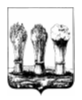 Управление транспорта и связи города Пензы            __________________________________________________________________________________________________________________________________________________________________________________________________________________АДМИНИСТРАЦИЯ ГОРОДА ПЕНЗЫП Р И К А З     от «09» сентября 2016 года № 85О внесении изменений в схему движения муниципальных маршрутов регулярных перевозок г.Пензы №№ 6, 80В соответствии с Положением по организации транспортного обслуживания населения автомобильным транспортом и городским наземным электрическим транспортом на муниципальных маршрутах регулярных перевозок города Пензы, утвержденным постановлением администрации города Пензы от 31.12.2015 №2308,ПРИКАЗЫВАЮ:1.Изменить схему движения автобусов муниципального маршрута регулярных перевозок г.Пензы № 6 «ул. Лядова – Пенза III», направив движение от остановки ОАО «Электромеханика» по следующей схеме: ОАО «Электромеханика» – «Межшкольный учебный комбинат» - «ул. Токарная» - «Междуречье» в обоих направлениях.2. Изменить схему движения муниципального маршрута регулярных перевозок г.Пензы № 80 «ул. Ладожская – Подвесной мост», направив движение от остановки «Сбербанк» по следующей схеме: «Сбербанк» – «ул. Володарского» - «Центральный рынок» (ул. Суворова) - «Локомотивное Депо» - «ул. Павлушкина» в обоих направлениях.3. Главному специалисту Управления транспорта и связи города Пензы Садовову А.С. настоящий приказ опубликовать в средстве массовой информации, определенном в установленном порядке для официального опубликования приказов Управления транспорта и связи города Пензы, и разместить на официальном сайте администрации города Пензы в разделе «Транспорт и связь» в информационно-телекоммуникационной сети Интернет.4. Настоящий приказ вступает в силу со дня включения измененных сведений о маршрутах №№ 6, 80 в Реестр муниципальных маршрутов регулярных перевозок города Пензы.5. Контроль за выполнением настоящего приказа возложить на заместителя начальника Управления транспорта и связи города Пензы.Начальник Управления				      	                    М.А. Иванкин